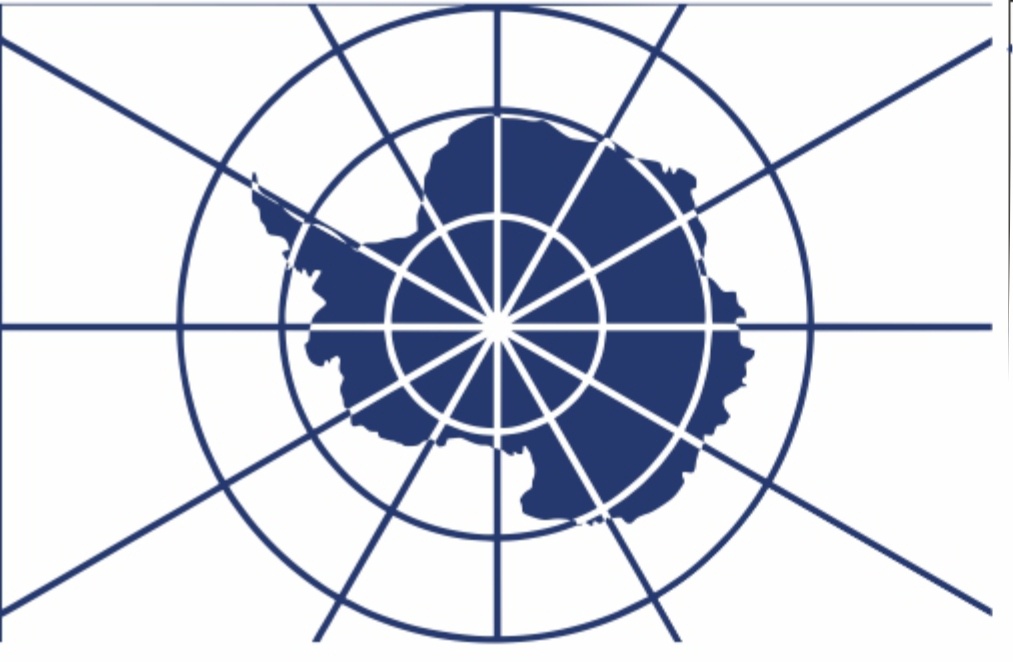 КОНСТИТУЦИЯАНТАРКТИЧЕСКОГО СОЮЗА (РЕСПУБЛИКИ ЮЖНОГО КРЕСТА)Принята и утверждена Законодательными Палатами Антарктического Союза 25 декабря 2023 года ДЕКЛАРАЦИЯ НЕЗАВИСИМОСТИ АНТАРКТИЧЕСКОГО СОЮЗА (РЕСПУБЛИКИ ЮЖНОГО КРЕСТА)23 АВГУСТА 2018 ГОДАМы, представители Диоцезов Антарктики (Царств Атлантиды), объединившиеся на основе общности интересов для совместной деятельности, направленной на охрану естественных и неотъемлемых прав земельных собственников Антарктики как антарктической (атлантской) нации на собственность, свободу, безопасность и сопротивление угнетению, а также с целью содействия укреплению и совершенствованию международного правового режима Договора об Антарктике, более эффективной защиты и реализации основополагающих положений Договора об Антарктике и достижения основной цели Договора об Антарктике, а именно, что «в интересах всего человечества Антарктика должна и впредь всегда использоваться исключительно в мирных целях и не должна стать ареной или предметом международных разногласий», основываясь на нормах международного права и исторических прецедентах,исходя из права на самоопределение, которое провозглашается в следующих международных документах:	1) Конвенция Монтевидео 1933 г.;2)Устав ООН 1945 г.;3) Декларация о предоставлении независимости колониальным странам и народам (резолюция №1514 XV Генеральной Ассамблеи ООН от 14.12.1960 г.);4) Международный пакт об экономических, социальных и культурных правах 16.12.1966 г.;5) Международный пакт о гражданских и политических правах 16.12.1966 г.; 6) Декларация о принципах международного права 24.10.1970 г.;а также в документах СБСЕ:1) Хельсинкский Заключительный акт 1975 г.; 2) Итоговый документ Венской встречи 1986 г.;3) Документ Копенгагенского совещания Конференции по человеческому измерению СБСЕ 1990 г.провозглашаем 23 августа 2018 года независимость Антарктического Союза.       1. Антарктический Союз провозглашает, что в своей деятельности основывается на реализации следующих основных принципов Договора об Антарктике: создание зоны мира в Антарктике, полной демилитаризации и нейтрализации Антарктики, создание безъядерной зоны в Антарктике, свободы научных исследований и сотрудничества государств в целях осуществления свободы научных исследований в Антарктике.2. Антарктический Союз провозглашает, что, основываясь на международном праве, юридических и исторических прецедентах, в своей деятельности руководствуется тем положением Договора об Антарктике, по которому не запрещено выдвижение территориальных претензий физическими лицами на территорию Антарктики.3. Антарктический Союз провозглашает, что берет на себя право выступать от имени тех физических лиц, которые заявили о намерении реализовать свое право выдвижения территориальных претензий на территорию Антарктики. Антарктический Союз всеми своими силами Союза защищает и отстаивает территориальные претензии таких физических лиц на территорию Антарктики, а также, право земельной собственности как неприкосновенного и священного права данных физических лиц на территорию Антарктики.   4. Антарктический Союз, провозглашает, что содействуя укреплению и совершенствованию международного правового режима Договора об Антарктике, намерен участвовать в процессе окончательного решения вопроса о территориальных претензиях Австралии, Аргентины, Великобритании, Новой Зеландии, Норвегии, Франции и Чили на различные участки на территории Антарктики в ходе мирного урегулирования международных споров путем дальнейших международных переговоров. Антарктический Союз считает, что результатом данных как двусторонних, так и многосторонних международных переговоров должен быть отказ каждого из вышеперечисленных государств от дальнейшего поддержания своих территориальных претензий на никем постоянно не заселенную территорию Антарктики, которая определяется, в соответствии со ст. VI Договора об Антарктике, как район «южнее 60 параллели южной широты, включая все шельфовые ледники». 5. Антарктический Союз провозглашает о праве на поддержание суверенитета Антарктического Союза на всей территории Антарктики, которая состоит из всей акватории, всего подводного дна и всех земель, островов и шельфовых ледников, лежащих южнее 60 параллели южной широты. КОНСТИТУЦИЯ АНТАРКТИЧЕСКОГО СОЮЗА (РЕСПУБЛИКИ ЮЖНОГО КРЕСТА)Мы, граждане Антарктического Союза, проживающие на территории Антарктики, а также, постоянно проживающие на территории иностранных государств, сознавая свою ответственность перед Антарктикой и ее нацией, исходя из принципа равноправия субъектов Антарктического Союза и необходимости сохранения целостности Антарктики, утверждая права и свободы человека как высшие ценности, стремясь обеспечить достойную жизнь, гражданский мир и согласие, равные права граждан Антарктики, преисполненные решимости создания свободного общества и суверенного Союза, выражая свою волю, руководствуясь Декларацией независимости Антарктического Союза 23 августа 2018 года, ПРИНИМАЕМ 25 ДЕКАБРЯ 2023 ГОДА НАСТОЯЩУЮ КОНСТИТУЦИЮ.Глава 1. Основы СоюзаСтатья 1Антарктический Союз есть суверенная, свободная, нейтральная,  союзная, инвестиционная, акционерная корпорация-кондоминиум, созданная в результате свободного волеизъявления граждан Антарктики, объединившихся на основе общности интересов для совместной деятельности, направленной на охрану естественных и неотъемлемых прав земельных собственников Антарктики как антарктической (атлантской) нации на собственность, свободу, безопасность и сопротивление угнетению, а также с целью содействия укреплению и совершенствованию международного правового режима Договора об Антарктике, более эффективной защиты и реализации основополагающих положений Договора об Антарктике и достижения основной цели Договора об Антарктике, а именно, что «в интересах всего человечества Антарктика должна и впредь всегда использоваться исключительно в мирных целях и не должна стать ареной или предметом международных разногласий».Статья 2Антарктический Союз в своей деятельности основывается на реализации следующих основных принципов Договора об Антарктике: создание зоны мира в Антарктике, полной демилитаризации и нейтрализации Антарктики, создание безъядерной зоны в Антарктике, свободы научных исследований и сотрудничества государств в целях осуществления свободы научных исследований в Антарктике.Статья 3Антарктический Союз является правопреемником и правопродолжателем Республики Южного Креста, которая была учреждена на всей территории Антарктики в 1907 году. Республика Южного Креста прежнее и второе название Антарктического Союза.Статья 4Антарктический Союз как корпорация-кондоминиум имеет следующую периодизацию истории системы государственного управления:а) Председатель Законодательной Палаты Республики Южного Креста: Брюсов В.Я. (Аврелий I) (1907 – 09.10.1924)б) Председатель Законодательной Палаты Республики Южного Креста: Брюсов А.Я. (Аврелий II) (09.10.1924 – 01.12.1966)/ Консультативные совещания по Договору об Антарктике (КСДА) с 23.06.1961в) Председатель Законодательной Палаты Республики Южного Креста: Брюсов Б.А. (Аврелий III) (01.12.1966 – 13.02.1987);Дэвид Мактаггарт (Канада) («Гринпис») на острове Росс "Уорлд-Парк-Бейс": первая неправительственная антарктическая круглогодичная полярная станция (13.02.1987 – 1992)/Консультативные совещания по Договору об Антарктике (КСДА) с 23.06.1961г) Дэвид Мактаггарт (Канада) (Аврелий IV) (13.02.1987 – 1992);
      Ярослав Павличек (Чехия) на острове Нельсон "Эко-Нельсон": вторая частная исследовательская станция (декабрь 1988 – октябрь 2017)/Консультативные совещания по Договору об Антарктике (КСДА) с 23.06.1961д) Ярослав Павличек (Чехия) (Аврелий V) (1992 – октябрь 2017);
      Вальтер Тургел (ФРГ) на острове Корнуэллс (Михайлов) с 1996 года (по 2012 (?);Орта Люси (Великобритания) и Орта Жорж (Аргентина) посетили остров Симор в 2007 году;Председатель Совета министров Российской Империи Баков А.А. посетил остров Кинг-Джордж (Ватерлоо) 19.02.2013/Консультативные совещания по Договору об Антарктике (КСДА) с 23.06.1961;
       Секретариат Договора об Антарктике (СДА) с 01.09.2004; Исполнительный секретарь Договора об Антарктике: Йоханнес "Ян" Хубер (Нидерланды) (01.09.2004 – 31.08.2009); Исполнительный секретарь Договора об Антарктике: Манфред Рейнке (Германия) (01.09.2009 – 31.08.2017); Исполнительный секретарь Договора об Антарктике: Альберт Александр Льюберас Бонаба (Уругвай) с 01.09.2017е) Эрцканцлер Суверенного Государства Императорский Престол (Романовская Империя): Баков А.А. (Аврелий VI) (октябрь 2017 – 02.02.2018);
      Правительствующий Сенат и Государственная Дума Суверенного Государства Императорский Престол (Романовская Империя) с 31.03.2014;Вальтер Тургел (ФРГ) на острове Корнуэллс (Михайлов) с 1996 года (по 2012 (?)/Консультативные совещания по Договору об Антарктике (КСДА) с 23.06.1961;
       Секретариат Договора об Антарктике (СДА) с 01.09.2004; Исполнительный секретарь Договора об Антарктике: Альберт Александр Льюберас Бонаба (Уругвай) с 01.09.2017ж) Председатель Государственного совета Российской Империи: Палкин А.Г. (02.02.2018 – 23.08.2018); Princeps Senatus Антарктического Союза Палкин А.Г. (Аврелий VII) с 23.08.2018;Законодательные Палаты Антарктического Союза (Сенат и Палата представителей) с 23.08.2018;Вальтер Тургел (ФРГ) на острове Корнуэллс (Михайлов) с 1996 года (по 2012 (?)/Консультативные совещания по Договору об Антарктике (КСДА) с 23.06.1961;
       Секретариат Договора об Антарктике (СДА) с 01.09.2004; Исполнительный секретарь Договора об Антарктике: Альберт Александр Льюберас Бонаба (Уругвай) с 01.09.2017.Статья 51. Территорией Антарктического Союза является вся территория Антарктики, которая состоит из всей акватории, всего подводного дна и всех земель, островов и шельфовых ледников, лежащих южнее 60° южной широты. Надводная площадь территории Антарктического Союза в пределах 60° южной широты (континента Антарктида со льдом) составляет: 14 107 637 кв. км. Надводная площадь территории Антарктического Союза в пределах 60° южной широты (континента Антарктида без льда) составляет: 10 000 000 кв. км.2. Антарктический Союз претендует на следующие островные территории Антарктики, которые состоят из всей акватории, всего подводного дна и всех земель, островов и шельфовых ледников, расположенных на Антарктической литосферной плите, граница которой является западной, северной и восточной границей данных территорий, лежащих севернее 60° южной широты с присвоением им наименования «Северные территории Антарктического Союза», относящихся к следующим Диоцезам Антарктического Союза (Царствам Атлантиды) (в скобках) и являющихся предметом территориального спора со следующими государствами (в квадратных скобках): Острова Сен-Поль и Амстердам (Диоцез №4 (Царство Атланта) [Франция]Остров Херд и острова Макдональд (Диоцез №4 (Царство Атланта) [Австралия]Острова Кергелен (Диоцез №4 (Царство Атланта) [Франция] Острова Крозе (Диоцез №5 (Царство Евмела) [Франция]Острова Принс-Эдуард (Диоцез №5 (Царство Евмела) [Южно-Африканская Республика]Остров Буве (Диоцез №6 (Царство Амферея) [Норвегия]Южные Сандвичевы Острова (Диоцез №7 (Царство Евэмона) [Великобритания]Остров Южная Георгия (Диоцез №8 (Царство Мнесея) [Великобритания].3. Новые территории, лежащие севернее 60° южной широты, могут быть включены в состав Антарктического Союза на основе свободного и добровольного волеизъявления жителей данных территорий.Статья 61. Носителем суверенитета и единственным источником власти в Антарктическом Союзе является антарктическая (атлантская) нация. Нация осуществляет власть непосредственно и через органы местного самоуправления, органы субъекта Союза и органы союзной власти.2. Право определять и изменять конституционный строй в Антарктическом Союзе принадлежит исключительно нации и не может быть узурпировано Союзом, его органами или должностными лицами.3. Никто не может узурпировать союзную власть.Статья 7Источниками права в Антарктическом Союзе являются:а) Договор об Антарктике;б) Рекомендации Консультативных совещаний Договора об Антарктике (КСДА);в) Конституция Антарктического Союза;г) Постановления Сената Антарктического Союза (Senatus Consultum (SC).Статья 81. Каждый гражданин, признавший Конституцию Антарктического Союза, или группа собственников обязаны соблюдать её положения и содействовать их исполнению как на территории Антарктического Союза, так и вне его.2. Конституция отменяет действие на территории Антарктического Союза любых других не основанных на настоящей Конституции законов.3. Попытки применить любое не основанное на настоящей Конституции законодательство на территории Антарктического Союза или по отношению к собственникам расцениваются как преступление.Статья 91. Антарктический Союз является Союзом, состоящим из субъектов Антарктического Союза, которые носят название Диоцезов Антарктического Союза (историческое название Диоцезов – Царства Атлантиды) (далее – Диоцезов).2. В Антарктическом Союзе существует две системы высших органов власти: союзные и субъектов Антарктического Союза. Наряду с союзной Конституцией субъекты Антарктического Союза имеют право принимать свои нормативные правовые акты в соответствии с Конституцией Антарктического Союза и его законами.Статья 10Антарктический Союз является многонародным Союзом.2. Союзными языками Антарктического Союза являются: латинский язык и международный язык эсперанто. Официальными языками Антарктического Союза, как и официальными языками Секретариата Договора об Антарктике, являются: английский, испанский, русский, французский.Глава 2. Право земельной собственности и гражданствоСтатья 111. Антарктический Союз, основываясь на международном праве, юридических и исторических прецедентах, в своей деятельности руководствуется тем положением Договора об Антарктике, по которому не запрещено выдвижение территориальных претензий физическими лицами на территорию Антарктики. 2. Антарктический Союз, основываясь на праве Суверенитета Единственного (Праве Бодена-Штирнера), считает, что такие физические лица при выдвижении территориальных претензий на территорию Антарктики обладают правом суверенитета.3. Антарктический Союз выступает от имени тех физических лиц, которые заявили о намерении реализовать свое право выдвижения территориальных претензий на территорию Антарктики. Антарктический Союз всеми своими силами Союза защищает и отстаивает территориальные претензии таких физических лиц на территорию Антарктики, а также, право земельной собственности как неприкосновенного и священного права данных физических лиц на территорию Антарктики.Статья 121. Антарктический Союз состоит из земельных участков Диоцезов, собственники которых добровольно объявили о вступлении в Антарктический Союз, а также из находящихся вне собственности данных земельных участков собственников, переданных Антарктическому Союзу добровольно или в силу исторических обстоятельств.2. Каждый гражданин Антарктического Союза при приеме в гражданство Антарктического Союза становится собственником 12,5 ар (соток) земельного участка в Антарктике в установленном месте, которое зависит от его постоянного места проживания в Антарктике или на территории иностранных государств.Статья 131. Гражданином Антарктического Союза может быть любой совершеннолетний гражданин или подданный иностранного государства, изъявивший стать собственником земельного участка на территории Антарктического Союза, и признающий Конституцию Антарктического Союза.  2. Гражданином Антарктического Союза считается человек, заключивший с Антарктическим Союзом договор о гражданстве на основе выдвинутых данным физическим лицом территориальных претензий на земельный участок в Антарктике.3. Договор о гражданстве в форме института гражданства Антарктического Союза устанавливает право гражданина на охрану земельной собственности и основных свобод и обязательство Союза по всемерной защите прав земельной собственности и основных свобод гражданина.Статья 141. Прием в гражданство Антарктического Союза производится на добровольных началах в индивидуальном порядке Сенатом Антарктического Союза. 2. Сенат Антарктического Союза устанавливает размер регистрационного взноса за натурализацию гражданина Антарктического Союза.3. Если деятельность гражданина Антарктического Союза вступит в противоречия с настоящей Конституцией Антарктического Союза, то Сенат Антарктического Союза вправе рассмотреть вопрос о прекращении гражданства Антарктического Союза. 4. Решение Сената считается правомочным, если за него проголосовало более половины сенаторов Антарктического Союза.Статья 15Гражданство Антарктического Союза предоставляет гражданину Антарктического Союза:а) право на 12,5 ар (соток) земельного участка в Антарктике;б) право голоса в Комиции Муниципия, Коллегии пропреторов Провинции, Коллегии проконсулов Диоцеза, Коллегии викариев Антарктического Союза, а также, в Сенате Антарктического Союза, Палате представителей Антарктического Союза, Совете директоров Антарктического Союза;в) право избрания и утверждение в должности Антарктического Союза, в Коллегию пропреторов Провинции, Коллегию проконсулов Диоцеза, Коллегию викариев Антарктического Союза, а также, в Сенат Антарктического Союза;г) право утверждения в должности Антарктического Союза, а также, в Палату представителей Антарктического Союза и Совет директоров Антарктического Союза.Статья 161. Гражданину Антарктического Союза Сенатом Антарктического Союза выдается свидетельство – «Империй», где указывается: а) имя и фамилияб) координаты 12,5 ар (соток)в) должность Антарктического Союза2. Империй передается по наследству.Статья 17В Антарктическом Союзе разрешено двойное гражданство.Глава 3. Основные свободы, ценности, права и обязанности граждан, союзные организации Статья 181. В Антарктическом Союзе признаются и гарантируются права и свободы человека и гражданина согласно общепризнанным принципам и нормам международного права и в соответствии с настоящей Конституцией.2. Основные права и свободы человека неотчуждаемы и принадлежат каждому от рождения.3. Осуществление прав и свобод человека и гражданина не должно нарушать права и свободы других лиц.Статья 19Антарктический Союз является добровольным объединением людей, основывающимся на принципах свободы, личной неприкосновенности, неприкосновенности частной собственности и естественного права.
Статья 20Свобода человека является высшей ценностью. Признание и соблюдение свободы человека – обязанность всех находящихся на территории Антарктического Союза граждан и всех собственников вне зависимости от их местоположения. Статья 21В Антарктическом Союзе личность неприкосновенна.Статья 22В Антарктическом Союзе частная собственность человека также неприкосновенна, как его личность.Статья 23В Антарктическом Союзе право частной земельной собственноститакже является высшей ценностью.Право частной земельной собственности признается и охраняетсяСоюзом.Статья 24Каждый человек в силу своей природы от рождения свободен распоряжаться своим разумом, жизнью, телом и результатами своей деятельности по своему усмотрению.Статья 25В Антарктическом Союзе запрет на иммиграцию и эмиграцию отменен.Статья 26В Антарктическом Союзе налоги, сборы и пошлины отменены.Статья 27В Антарктическом Союзе всеобщая воинская обязанность отменена.Статья 28В Антарктическом Союзе смертная казнь отменена.Статья 29Гражданин Антарктического Союза имеет право:  а) на защиту и отстаивание своих претензий и прав земельной собственности как физического лица на земельный участок на территории Антарктики со стороны Антарктического Союза;б) избирать и быть избранным в органы управления и контроля Антарктического Союза;в) обсуждать, критиковать, вносить предложения в органы управления и контроля Антарктического Союза;г) отстаивать свою точку зрения по всем вопросам деятельности Антарктического Союза;д) лично участвовать в Комиции Муниципия при обсуждении вопросов о деятельности Антарктического Союза;е) получать информацию, имеющуюся в распоряжении Антарктического Союза, обращаться с вопросами, заявлениями и предложениями в любой орган, вплоть до Сената, Палаты представителей, Коллегии викариев и Совета директоров Антарктического Союза, и получать ответ по существу обращения;ж) состоять и участвовать в других общественных и политических организациях, движениях, фракциях, принципы и деятельность которых не противоречит действующему законодательству иностранных государств, нормам международного права и не препятствует выполнению программных задач Антарктического Союза, провозглашенных в Конституции Антарктического Союза;з) пользоваться помещениями, инвентарем, производственными средствами, другими материальными ценностями Антарктического Союза, необходимыми ему для выполнения задач, возложенных на него органами управления и контроля Антарктического Союза;и) добровольно прекратить свое гражданство в Антарктическом Союзе по письменному заявлению с момента его подачи.Статья 30Гражданин Антарктического Союза обязан:а) выполнять требования настоящей Конституции Антарктического Союза, Постановления Сената Антарктического Союза (Senatus Consultum (SC);б) активно участвовать в организации и проведении мероприятий Антарктического Союза;в) беречь имущество Антарктического Союза и нести полную персональную ответственность за сохранность предоставленных в пользование инвентаря, средств производства и других материальных ценностей;г) постоянно повышать свой интеллектуальный уровень, используя предоставленные Антарктическим Союзом возможности.Статья 311. Орден Прометея Гиперборейского – союзная организация, занимающаяся реализацией основополагающей идеи Договора об Антарктике «Мир» на основе культа Непобедимого Солнца (Sol Invictus) и учения Прометеизма Боранецкого П.С.2. Высшим органом Ордена Прометея Гиперборейского является Генеральный капитул Ордена Прометея Гиперборейского, исполняющий функции Коллегии понтификов культа Непобедимого Солнца.3. Великим магистром Ордена Прометея Гиперборейского, исполняющий функции Великого понтифика культа Непобедимого Солнца, является Princeps Senatus Антарктического Союза.Статья 321. ORDO DEUS (Дорога к бессмертию) – союзная организация, занимающаяся реализацией основополагающей идеи Договора об Антарктике «Наука» на основе новейшего научного метода клатратного анабиоза с целью продления жизни и достижения бессмертия человека.2. Высшим органом ORDO DEUS является Совет старейшин.3. Руководителем ORDO DEUS является Princeps Senatus Антарктического Союза.Статья 331. Международная общественная организация содействия Договору об Антарктике «Антарктический Союз» – союзная организация, занимающаяся реализацией основополагающей идеи Договора об Антарктике «Сотрудничество» на основе консолидации активистов и единомышленников международного сообщества, в основном имеющих должность «атташе», с целью защиты и популяризации основных принципов Договора об Антарктике. Для достижения своей цели «Антарктический Союз» ведет кадровую подготовку по организации на территории иностранных государств представительств Антарктического Союза в форме Посольств и Консульств Антарктического Союза, которые создаются Палатой представителей Антарктического Союза совместно с Сенатом Антарктического Союза.2. Высшим органом «Антарктического Союза» является Палата представителей «Антарктического Союза», состоящая из «чрезвычайных и полномочных послов» (далее – посол) и консулов «Антарктического Союза».3. Председателем Палаты представителей «Антарктического Союза» является Princeps Senatus Антарктического Союза.Глава 4. Союзное устройство и порядок государственных должностей Статья 341. Антарктический Союз – единый многонародный Союз, образованный на основе принципа федерализма, в результате свободного самоопределения народов и народностей, а также добровольного объединения равноправных Диоцезов.2. Антарктический Союз олицетворяет союзное единство антарктической (атлантской) нации, сплачивает, все народы и народности в целях совместного осуществления Ледовой Конкисты.3. Территория Антарктического Союза едина и включает территории Диоцезов. Суверенитет Антарктического Союза распространяется на всю его территорию.4. Постановления Сената Антарктического Союза (Senatus Consultum (SC) имеют одинаковую силу на территории всех Диоцезов. В случае расхождения Постановления Коллегии проконсулов Диоцеза с Постановлением Сената Антарктического Союза (Senatus Consultum (SC) действует Постановление Сената Антарктического Союза (Senatus Consultum (SC).Статья 35В Антарктическом Союзе объединяются:Префектура I Восточно-Антарктическая:    Диоцез №1 (Царство Мнестора)   Диоцез №2 (Царство Азаэса)   Диоцез №3 (Царство Диапрепа)Префектура II Восточно-Антарктическая:   Диоцез №4 (Царство Атланта)               Диоцез №5 (Царство Евмела)               Диоцез №6 (Царство Амферея)           Префектура III Западно-Антарктическая:               Диоцез №7 (Царство Евэмона)               Диоцез №8 (Царство Мнесея)               Диоцез №9 (Земля Палмера)           Префектура IV Западно-Антарктическая:               Диоцез №10 (Земля Элсуэрта)               Диоцез №11 (Земля Мэри Бэрд)               Диоцез №12 (Царство Еласиппа)2. Статусом отдельной административно-территориальной единицы, территория которой выведена из подчинения Диоцезов, наделен: Гелиополис (Звездный город) (Царство Автохтона): столица Антарктического Союза.Статья 361. Диоцез – территориальное образование в Антарктике, которое объединилось с другими Диоцезами в Антарктический Союз и 4 (четыре) Префектуры.2. Диоцез самостоятельно осуществляет свою власть на своей территории.3. Диоцез имеет свои нормативные правовые акты, соответствующие Конституции Антарктического Союза и учитывающие особенности Диоцеза.4. Высшим органом власти Диоцеза является Коллегия проконсулов Диоцеза, которая состоит из всех проконсулов Провинций Диоцеза.5. Коллегия проконсулов Диоцеза избирает из своего состава большинством голосов главу высшего органа власти Диоцеза – викария Диоцеза, кандидатура которого по представлению Коллегии проконсулов Диоцеза утверждается Коллегией викариев Антарктического Союза большинством голосов.6. Викарий Диоцеза является сенатором Антарктического Союза и входит в состав Коллегии викариев Антарктического Союза.7. Коллегия проконсулов Диоцеза исполняет на территории Диоцеза судебные функции второй инстанции.Статья 37     1. Территория Диоцезов состоит из Провинций.2. Высшим органом управления Провинции является Коллегия пропреторов Провинции, которая состоит из всех пропреторов Провинции.3. Коллегия пропреторов Провинции избирает из своего состава большинством голосов главу исполнительной и судебной власти Провинции – проконсула, кандидатура которого по представлению Коллегии пропреторов Провинции утверждается Коллегией проконсулов Диоцеза большинством голосов.4. Проконсул Провинции является сенатором Антарктического Союза и входит в состав Коллегии проконсулов Диоцеза.5. Коллегия пропреторов Провинции исполняет на территории Провинции судебные функции первой инстанции.Статья 38     1. Территория Провинций состоит из Муниципий.2. Высшим органом местного самоуправления Муниципия является общее собрание всех граждан Муниципии – Комиций.3. Комиций Муниципия избирает из своего состава большинством голосов главу исполнительной власти Муниципия – пропретора, кандидатура которого по представлению Комиция Муниципия утверждается Коллегией пропреторов Провинции большинством голосов.4. Пропретор Муниципия является участником Коллегии пропреторов Провинции.Глава 5. Союзные органы управления, суда и контроля Статья 391. Законодательные Палаты Антарктического Союза являются высшим органом союзной власти Антарктического Союза.2. Законодательные Палаты Антарктического Союза состоит из двух Палат: Верхней палаты или Сената Антарктического Союза и Нижней палаты или Палаты представителей Антарктического Союза.3. Законодательные Палаты Антарктического Союза правомочны принять к своему рассмотрению и решить любой вопрос, отнесенный к ведению Антарктического Союза.Статья 401. Сенат Антарктического Союза является Верхней палатой Антарктического Союза, а также, высшим законодательным и судебным органом союзной власти Антарктического Союза.2. Сенаторами Антарктического Союза являются викарии Диоцезов и проконсулы Провинций Антарктического Союза.3. Предварительные изменения в составе Сената Антарктического Союза (введение кандидатов в Сенат, предварительный вывод из состава Сената) производятся только на заседании Сената и по решению большинства голосов Сената.4. В заседаниях Сената Антарктического Союза имеют право принимать участие директора Совета директоров Антарктического Союза и пропреторы Муниципий с правом совещательного голоса.5. Заседания Сената Антарктического Союза созываются Princeps Senatus Антарктического Союза по мере необходимости, но, как правило, не реже одного раза в месяц. Повестка дня объявляется Сенату Антарктического Союза не позднее, чем за неделю до заседания.6. Председателем Сената Антарктического Союза является Princeps Senatus Антарктического Союза.7. Каждый сенатор обладает в Сенате Антарктического Союза правом законодательной инициативы.8. Количество голосов у каждого сенатора при голосовании в Сенате Антарктического Союза равно 1 (одному) голосу.Статья 41Сенат Антарктического Союза:а) принимает решение о времени и месте проведения заседаний Сената Антарктического Союза;б) утверждает Конституцию Антарктического Союза, а также внесение в нее изменений и дополнений;в) утверждает постановления Сената Антарктического Союза (Senatus Consultum (SC) большинством голосов;г) исполняет на территории Антарктического Союза судебные функции третьей инстанции;д) утверждает в состав Антарктического Союза новые территории большинством голосов;е) утверждает по представлению Коллегии викариев Антарктического Союза из состава Коллегии викариев Антарктического Союза Princeps Senatus Антарктического Союза большинством голосов;ж) заслушивает, обсуждает и принимает решение по докладу Princeps Senatus Антарктического Союза о работе Сената, Палаты представителей, Коллегии викариев и Совета директоров Антарктического Союза за прошедший период; з) утверждает по представлению Princeps Senatus Антарктического Союза состав Сената, Палаты представителей, Коллегии викариев и Совета директоров Антарктического Союза большинством голосов;и) утверждает по представлению Палаты представителей Антарктического Союза цензора Антарктического Союза большинством голосов;к) выдает гражданам Антарктического Союза «Империй»;л) присваивает должность «консул» по представлению послов Антарктического Союза большинством голосов; м) утверждает Памятные даты Антарктического Союза большинством голосов;н) утверждает доходы, поступающие на образование союзного бюджета Антарктического Союза, большинством голосов;о) утверждает ратификацию и денонсацию международных договоров Антарктического Союза большинством голосов;п) осуществляет прием в гражданство Антарктического Союза и исключение из гражданства Антарктического Союза большинством голосов, а также определяет порядок учета граждан Антарктического Союза;р) решает другие вопросы, отнесенные к ведению Антарктического Союза, кроме тех, которые относятся к исключительному ведению Палаты представителей Антарктического Союза.Статья 421. Палата представителей Антарктического Союза является Нижней палатой Антарктического Союза, а также, законодательным органом союзной власти Антарктического Союза.2. Представителями Палаты представителей (далее – Представителями) Антарктического Союза являются послы и консулы Антарктического Союза.3. Предварительные изменения в составе Палаты представителей Антарктического Союза (введение кандидатов в Палату представителей, предварительный вывод из состава Палаты представителей) производятся только на заседании Палаты представителей и по решению большинства голосов Палаты представителей.4. Заседания Палаты представителей Антарктического Союза созываются Princeps Senatus Антарктического Союза по мере необходимости, но, как правило, не реже одного раза в месяц. Повестка дня объявляется Палате представителей не позднее, чем за неделю до заседания.5. Председателем Палаты представителей Антарктического Союза является Princeps Senatus Антарктического Союза.6. Представители обладают в Палате представителей Антарктического Союза правом законодательной инициативы.7. Количество голосов у каждого представителя при голосовании в Палате представителей Антарктического Союза равно 1 (одному) голосу.Статья 43Палата представителей Антарктического Союза:а) принимает решение о времени и месте проведения заседаний Палаты представителей Антарктического Союза;б) принимает Конституцию Антарктического Союза, а также внесение в нее изменений и дополненийв) принимает (рассматривает и голосует) постановления Сената Антарктического Союза (Senatus Consultum (SC) большинством голосов;г) принимает в состав Антарктического Союза новые территории большинством голосов;д) заслушивает, обсуждает и принимает решение по докладу Princeps Senatus Антарктического Союза о работе Палаты представителей Антарктического Союза за прошедший период;е) избирает кандидатуру цензора Антарктического Союза большинством голосов;ж) заслушивает, обсуждает и принимает решение по докладу цензора Антарктического Союза о своей работе за прошедший период;з) присваивает должность «атташе» («старший атташе») и «претор» («генеральный претор») по представлению консулов (послов) Антарктического Союза большинством голосови) устанавливает Памятные даты Антарктического Союза большинством голосов;к) устанавливает доходы, поступающие на образование союзного бюджета Антарктического Союза, большинством голосов;л) ратифицирует и денонсирует международные договоры Антарктического Союза большинством голосов;м) решает другие вопросы, отнесенные к ведению Антарктического Союза, кроме тех, которые относятся к исключительному ведению Сената Антарктического Союза.Статья 441. Коллегия викариев Антарктического Союза является постоянно действующим президиумом Сената Антарктического Союза.2. Коллегия викариев Антарктического Союза состоит из 12 (двенадцати) викариев Диоцезов.3. В заседаниях Коллегии викариев Антарктического Союза имеют право принимать участие по приглашению директора Совета директоров Антарктического Союза и проконсулы Провинций с правом совещательного голоса.4. Заседания Коллегии викариев Антарктического Союза созываются Princeps Senatus Антарктического Союза по мере необходимости, но, как правило, не реже одного раза в неделю. Повестка дня объявляется Коллегии викариев Антарктического Союза не позднее, чем за одни сутки до заседания.5. Председателем Коллегии викариев Антарктического Союза является Princeps Senatus Антарктического Союза.6. Количество голосов у каждого викария Диоцеза при голосовании в Коллегии викариев Антарктического Союза равно 1 (одному) голосу.Статья 45Коллегия викариев Антарктического Союза:а) принимает решение о времени и месте проведения заседаний Коллегии викариев Антарктического Союза;б) избирает из состава Коллегии викариев Антарктического Союза кандидатуру Princeps Senatus Антарктического Союза двумя третями голосов;в) утверждает по представлению Коллегии проконсулов Диоцезов викариев Диоцезов большинством голосов;г) присваивает должность «посол» по представлению Princeps Senatus Антарктического Союза большинством голосов;д) осуществляет подготовку проектов постановлений Сената Антарктического Союза (Senatus Consultum (SC);е) решает другие вопросы, отнесенные к ведению Антарктического Союза, кроме тех, которые относятся к исключительному ведению Сената и Палаты представителей Антарктического Союза.Статья 461. Совет директоров Антарктического Союза является постоянно действующим высшим исполнительным и распорядительным органом союзной власти Антарктического Союза.2. Совет директоров Антарктического Союза состоит из директоров Совета директоров Антарктического Союза, кандидатуры которых персонально назначаются Princeps Senatus Антарктического Союза и утверждаются в составе Совета директоров Сенатом Антарктического Союза.3. В заседаниях Совета директоров Антарктического Союза имеют право принимать участие по приглашению викарии Диоцезов с правом совещательного голоса.4. Заседания Совета директоров Антарктического Союза созываются Princeps Senatus Антарктического Союза по мере необходимости, но, как правило, не реже одного раза в неделю. Повестка дня объявляется Совету директоров не позднее, чем за одни сутки до заседания.5. Председателем Совета директоров Антарктического Союза является Princeps Senatus Антарктического Союза.6. Количество голосов у каждого директора Совета директоров Антарктического Союза при голосовании в Совете директоров Антарктического Союза равно 1 (одному) голосу.Статья 47Совет директоров Антарктического Союза:а) принимает решение о времени и месте проведения заседаний Совета директоров Антарктического Союза;б) принимает организационно-распорядительные и административные меры по реализации постановлений Сената Антарктического Союза (Senatus Consultum (SC);в) осуществляет расходы в соответствии с доходами, поступающие на образование союзного бюджета Антарктического Союза;г) решает другие вопросы, отнесенные к ведению Антарктического Союза, кроме тех, которые относятся к исключительному ведению Сената и Палаты представителей Антарктического Союза.Статья 481. Princeps Senatus (Первый сенатор) Антарктического Союза является высшим должностным лицом Антарктического Союза и представляет его внутри Союза и в международных отношениях.2. Princeps Senatus Антарктического Союза является Председателем Сената, Палаты представителей, Коллегии викариев и Совета директоров Антарктического Союза.3. Кандидатура Princeps Senatus Антарктического Союза избирается Коллегией викариев Антарктического Союза из состава Коллегии викариев Антарктического Союза двумя третями голосов и Princeps Senatus Антарктического Союза утверждается Сенатом Антарктического Союза по представлению Коллегии викариев Антарктического Союза из состава Коллегии викариев Антарктического Союза большинством голосов.4. Срок полномочий Princeps Senatus Антарктического Союза неограничен.Статья 49Princeps Senatus Антарктического Союза:а) осуществляет общее руководство работой Сената, Палаты представителей, Коллегии викариев и Советом директоров Антарктического Союза;б) является Председателем Сената, Палаты представителей, Коллегии викариев и Совета директоров Антарктического Союза;в) осуществляет общее руководство подготовкой постановлений, подлежащих принятию (рассмотрению и голосованию) Палатой представителей Антарктического Союза и утверждению в Сенате Антарктического Союза;г) обладает правом «вето» при голосовании в Сенате Антарктического Союза;д) подписывает постановления Сената Антарктического Союза (Senatus Consultum (SC);е) делает доклады о работе Сената, Палаты представителей, Коллегии викариев и Совета директоров Антарктического Союза за прошедший период в Сенате Антарктического Союза;ж) делает доклад о работе Палаты представителей Антарктического Союза за прошедший период в Палате представителей Антарктического Союза;з) выносит на утверждение Сената Антарктического Союза проект состава Сената, Палаты представителей, Коллегии викариев и Совета директоров Антарктического Союза;и) является Великим магистром Ордена Прометея Гиперборейского и Великим понтификом культа Непобедимого Солнца;к) является Руководителем ORDO DEUS;л) является Princeps Senatus Международной общественной организации содействия Договору об Антарктике «Антарктический Союз»;м) выносит на утверждение Коллегии викариев Антарктического Союза кандидатов на должность «посол»;н) является Протектором Атлантского Содружества;п) ведет переговоры и подписывает международные договоры от имени Антарктического Союза;р) решает другие вопросы, отнесенные к ведению Сената, Палаты представителей, Коллегии викариев и Совета директоров Антарктического Союза.Статья 50Избрание кандидатуры нового Princeps Senatus Антарктического Союза проводится по решению Коллегии викариев Антарктического Союза двумя третями голосов и утверждение нового Princeps Senatus Антарктического Союза проводится по решению Сената Антарктического Союза большинством голосов в связи с:  а) вынесением Сенатом Антарктического Союза вотума недоверия по инициативе Сената Антарктического Союза двумя третями голосов, при котором право «вето» Princeps Senatus Антарктического Союза преодолевается;  б) вынесением Сенатом Антарктического Союза вотума недоверия по инициативе Princeps Senatus Антарктического Союза двумя третями голосов;  в) добровольным уходом Princeps Senatus Антарктического Союза в отставку;  г) уходом Princeps Senatus Антарктического Союза в анабиоз;  д) смертью Princeps Senatus Антарктического Союза.Статья 511. Цензор Антарктического Союза – главный контролер и ревизор Антарктического Союза, высшая судебная инстанция Антарктического Союза, который обладает правом «вето» на судебные решения Сената Антарктического Союза.2. Цензор Антарктического Союза осуществляет контроль за законностью и эффективностью использования финансовых средств и осуществления финансово-хозяйственной деятельности в Антарктическом Союзе.3. Сенат, Палата представителей, Коллегия викариев и Совет директоров Антарктического Союза и иные государственные органы Антарктического Союза, ведущие финансово-хозяйственную деятельность как на территории Антарктического Союза, так и вне ее, обеспечивают предоставление цензору Антарктического Союза всех необходимых для проведения контроля и ревизии материалов.4. Кандидатура цензора Антарктического Союза избирается Палатой представителей Антарктического Союза большинством голосов, и цензор Антарктического Союза утверждается Сенатом Антарктического Союза большинством голосов.5. Срок полномочий цензора Антарктического Союза неограничен.6. Цензор Антарктического Союза делает доклад о своей работе за прошедший период в Палате представителей Антарктического Союза.Статья 52Избрание кандидатуры нового цензора Антарктического Союза проводится по решению Палаты представителей Антарктического Союза большинством голосов и утверждение нового цензора Антарктического Союза проводится по решению Сената Антарктического Союза большинством голосов в связи с:  а) вынесением Палатой представителей Антарктического Союза вотума недоверия по инициативе Палаты представителей Антарктического Союза большинством голосов или вынесением Сенатом Антарктического Союза вотума недоверия по инициативе Сената Антарктического Союза большинством голосов;  б) вынесением Палатой представителей Антарктического Союза вотума недоверия по инициативе цензора Антарктического Союза большинством голосов;  в) добровольным уходом цензором Антарктического Союза в отставку;  г) уходом цензором Антарктического Союза в анабиоз;  д) смертью цензора Антарктического Союза.Глава 6. Союзные органы управления кондоминиумаСтатья 531. Консультативные совещания по Договору об Антарктике (КСДА) – форум, объединяющий Консультативные стороны Договора об Антарктике, неконсультативные стороны, наблюдателей и экспертов.
      2. Секретариат Договора об Антарктикe – является вспомогательным органом Консультативного совещания по Договору об Антарктике (КСДА) и выполняет свои обязанности под руководством КСДА.
      3. Исполнительный секретарь Договора об Антарктикe возглавляет Секретариат Договора об Антарктикe, назначается КСДА из числа кандидатов, являющихся гражданами Консультативных сторон, полномочия которого продлевается на четыре года с возможностью переизбрания на второй срок.Глава 7. Денежная единица и банкСтатья 54Денежной единицей Антарктического Союза является Антарктический доллар (Antarctic Dollar (AQD). В качестве платежной системы Антарктический Союз использует Биткойн (Bitcoin (BTC).Статья 551. Банк Антарктического Союза – союзный банк Антарктического Союза, который является банком инвестиционных и акционерных проектов. 2. Директор Антарктического Банка персонально назначается Princeps Senatus Антарктического Союза и утверждается в составе Совета директоров Антарктического Союза Сенатом Антарктического Союза большинством голосов.Глава 8. Принципы международных отношений и порядок дипломатических должностейСтатья 561. Антарктический Союз – Союз мира, демилитаризованный, нейтральный, безъядерный.2. Военное вмешательство в дела других стран запрещено. Разрешена защита от агрессии.Статья 57С целью обеспечения более эффективного сотрудничества между государствами на международной арене для достижения ими статуса государств мирных, демилитаризованных, нейтральных, безъядерных, Антарктический Союз входит в состав Атлантского Содружества.Статья 58Антарктический Союз, содействуя укреплению и совершенствованию международного правового режима Договора об Антарктике, заявляет о намерении участвовать в процессе окончательного решения вопроса о территориальных претензиях Австралии, Аргентины, Великобритании, Новой Зеландии, Норвегии, Франции и Чили на различные участки на территории Антарктики в ходе мирного урегулирования международных споров путем дальнейших международных переговоров. Антарктический Союз считает, что результатом данных как двусторонних, так и многосторонних международных переговоров должен быть отказ каждого из вышеперечисленных государств от дальнейшего поддержания своих территориальных претензий на никем постоянно не заселенную территорию Антарктики, которая определяется, в соответствии со ст. VI Договора об Антарктике, как район «южнее 60 параллели южной широты, включая все шельфовые ледники».Статья 591. Внешнеполитическая деятельность Антарктического Союза направлена на обеспечение ее интересов и безопасности путем поддержания мирного и взаимовыгодного сотрудничества с членами международного сообщества на основе общепризнанных принципов и норм международного права.2. С целью взаимовыгодного сотрудничества с членами международного сообщества, а также, представления интересов граждан Антарктического Союза на территории иностранных государств, Палата представителей Антарктического Союза совместно с Сенатом Антарктического Союза на территории иностранных государств создает представительства Антарктического Союза в форме посольств и консульств Антарктического Союза.Статья 601. Должность «атташе» присваивается Палатой представителей Антарктического Союза по представлению консула (посла) Антарктического Союза кандидату Антарктического Союза при условии подачи им в Палату представителей Антарктического Союза заявления-анкеты установленной формы и положительного заключения по нему Палаты представителей Антарктического Союза.2. Атташе представляет интересы Антарктического Союза в том населенном пункте иностранного государства, на территории которого постоянно проживает.3. В случаях постоянного проживания в одном населенном пункте на территории иностранного государства нескольких атташе, одному из них, по представлению консула (посла) Антарктического Союза Палатой представителей Антарктического Союза, присваивается должность «старший атташе».Статья 611. Должность «претор» присваивается Палатой представителей Антарктического Союза по представлению консула (посла) Антарктического Союза гражданину Антарктического Союза, завершившему процесс натурализации в гражданство Антарктического Союза и являющимся как правило атташе Антарктического Союза.2. Претор представляет интересы Антарктического Союза в том населенном пункте иностранного государства, на территории которого постоянно проживает.3. В случаях постоянного проживания в одном населенном пункте на территории иностранного государства нескольких преторов, одному из них, по представлению консула (посла) Антарктического Союза Палатой представителей Антарктического Союза, присваивается должность «генеральный претор».Статья 621. Должность «консул» присваивается Сенатом Антарктического Союза по представлению посла Антарктического Союза гражданину Антарктического Союза, завершившему процесс натурализации в гражданство Антарктического Союза и являющимся как правило претором Антарктического Союза.2. Консул представляет интересы Антарктического Союза в том регионе иностранного государства, на территории которого и как правило в столице которого постоянно проживает.Статья 631. Должность «посол» присваивается Коллегией викариев Антарктического Союза по представлению Princeps Senatus Антарктического Союза гражданину Антарктического Союза, завершившему процесс натурализации в гражданство Антарктического Союза и являющимся как правило консулом Антарктического Союза.2. Посол представляет интересы Антарктического Союза в том иностранном государстве, на территории которого и как правило в столице которого постоянно проживает.Глава 9. Герб, флаг, девиз, гимн, столица и календарьСтатья 64Гербом Антарктического Союза является символ Договора об Антарктике с обратным изображением цветов.Статья 65Флагом Антарктического Союза является флаг Договора об Антарктике с обратным изображением цветов.Статья 66Девизом Антарктического Союза является: «Мир. Наука. Сотрудничество». Девиз выражает основные положения Договора об Антарктике 1959 года.Статья 67Гимном Антарктического Союза является композиция Рихарда Штрауса «Так говорил Заратустра. Восход Солнца» (1896). Гимн выражает главное астрономическое событие в Антарктике: первый восход Солнца после окончания полярной ночи.Статья 68Столицей Антарктического Союза со статусом отдельной административно-территориальной единицы является город Гелиополис (Звездный город), территория которой выведена из подчинения Диоцезов. Гелиополис располагается на Южном полюсе. В Гелиополисе размещены Сенат, Палата представителей, Коллегия викариев и Совет директоров Антарктического Союза.Статья 69В Антарктическом Союзе действует Антарктический календарь,основу которого составляет календарь XIII Лун Аргуэльеса Х.       2. Началом Новой эры считается день смещения полюсов Земли в следствии планетарной Катастрофы и гибели Атлантиды: 26 июля 11542 года до н. э. Глава 10. Порядок принятия новой Конституции и внесения изменений и дополнений в КонституциюСтатья 70Новая Конституция Антарктического Союза, а также принципиальные изменения и дополнения в Конституцию Антарктического Союза принимаются Палатой представителей Антарктического Союза и утверждаются Сенатом Антарктического Союза.Статья 71       Изменения и дополнения редакционного характера вносятся в Конституцию Антарктического Союза Палатой представителей Антарктического Союза.СОДЕРЖАНИЕДекларация независимости Антарктического Союза 23.08.2018                     2Глава 1. Основы Союза                                                                                         4Глава 2. Право земельной собственности и гражданство                                  8Глава 3. Основные свободы, ценности, права и обязанности граждан, союзные организации                                                                                          10                    Глава 4. Союзное устройство и порядок государственных должностей        14                                                 Глава 5. Союзные органы управления, суда и контроля                                  16   Глава 6. Союзные органы управления кондоминиума                                      23Глава 7. Денежная единица и банк                                                                      24       Глава 8. Принципы международных отношений и порядок дипломатических должностей                                                                                                            24Глава 9. Герб, флаг, девиз, гимн, столица и календарь                                     27Глава 10. Порядок принятия новой Конституции и внесения изменений и дополнений в Конституцию                                                                                 28